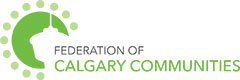 FEDERATION’S AGM AGENDAMonday, June 27, 20227:00 – 9:00 p.m.Crossroads Community AssociationGreetings and NetworkingLand Acknowledgement by an ElderPresentation of Partners in Planning Certificates and Resource LaunchAGM Call to OrderApproval of the AgendaApproval of the June 28, 2021 Minutes President’s Report Financial Report2021 Audited Financial Statements – will be attached as soon as audited.Appointment of the 2022 auditorsNominations Nominations OverviewPresentation of the SlateCall for Volunteers for 2022 Nominating CommitteeAwardsToole Peet Community Hero AwardAGM AdjournmentNetworking 